Programmhefttitel 2022 „Zusammen in Vielfalt“Anlässlich des für das Jahr 2022 geplanten Schwerpunktthemas „Zusammen in Vielfalt“ wurden zwei alternative Programmhefttitel im Look des Styleguides entworfen. Die Templates stehen für die Formate DIN A4, A5 und 21 x 21 cm zur Verfügung. Die Bildrechte wurden für die Volkshochschulen bundesweit eingekauft. Die Dateien stehen für Inhaber des Markenpakets im internen Bereich von volkshochschule.de im Menüpunkt „Markenpaket“  „Aktuelle Templates“ zur Verfügung. 
Volkshochschulen, die das Markenpaket noch nicht erworben haben,  finden hier weitere Informationen:  www.volkshochschule.de/Markenpaket.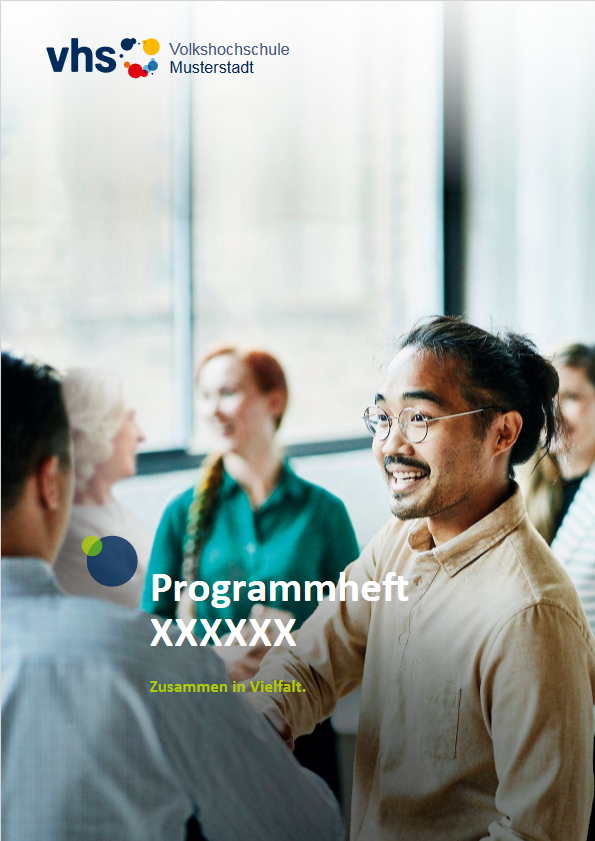 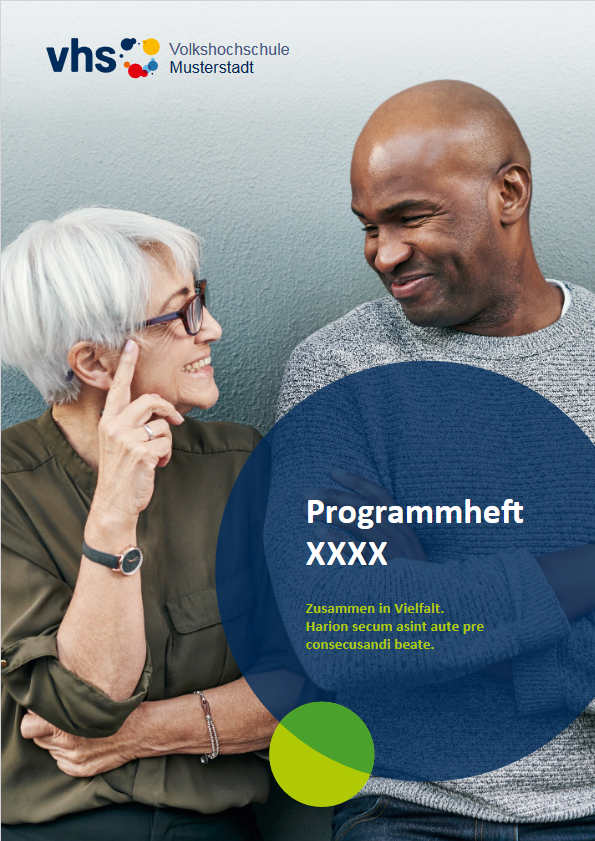 